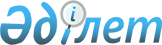 О внесении изменений в решение Жанакорганского районного маслихата от 30 декабря 2020 года № 586 "О бюджете поселка Жанакорган на 2021-2023 годы"
					
			С истёкшим сроком
			
			
		
					Решение Жанакорганского районного маслихата Кызылординской области от 10 декабря 2021 года № 120. Прекращено действие в связи с истечением срока
      В соответствии с пунктом 4 статьи 109-1 кодекса Республики Казахстан от 4 декабря 2008 года "Бюджетный кодекс Республики Казахстан", подпунктом 1) пункта 1 статьи 6 Закона Республики Казахстан от 23 января 2001 года "О местном государственном управлении и самоуправлении в Республике Казахстан", Жанакорганский районный маслихат РЕШИЛ:
      1. Внести в решение Жанакорганского районного маслихата от 30 декабря 2020 года № 586 "О бюджете поселка Жанакорган на 2021-2023 годы" (зарегистрировано в реестре государственной регистрации нормативных правовых актов за номером 8097 от 06 января 2021 года, опубликовано в эталонном контрольном банке нормативных правовых актов Республики Казахстан от 08 января 2021 года) следующие изменения:
      пункт 1 указанного решения изложить в новой редакции:
      "1. Утвердить бюджет поселка Жанакорган на 2021-2023 годы согласно приложениям 1, 2 и 3, в том числе на 2021 год в следующем объеме:
      1)доходы – 704 018,1тысяч тенге,в том числе:
      налоговые поступления – 80 323 тысяч тенге;
      неналоговые поступления – 1 922 тысяч тенге;
      поступления трансфертов – 621 773,1тысяч тенге;
      2) затраты – 790 669,9 тысяч тенге;
      3) чистое бюджетное кредитование – 0;
      бюджетные кредит – 0;
      погащение бюджетных кредитов – 0;
      4) сальдо по операциям с финансовыми активами – 0;
      приобритение финансовых активов – 0;
      поступления от продажи финансовых активов государства – 0;
      5) дефицит (профицит) бюджета – - 86 651,8 тысяч тенге;
      6) финансирование дефицита (использование профицита) бюджета – 86 651,8 тысяч тенге;
      задолжность по поступлениям – 0;
      погашение задолжность – 0;
      используемые остатки бюджетных средств – 86 651,8 тысяч тенге.
      Приложение 1 к решению изложить в новой редакции согласно приложению к настоящему решению;
      2. Настоящее решение вводится в действие с 1 января 2021 года и подлежит официальному опубликованию. Бюджет поселка Жанакорган на 2021 год
					© 2012. РГП на ПХВ «Институт законодательства и правовой информации Республики Казахстан» Министерства юстиции Республики Казахстан
				
      Секретарь Жанакорганского районного маслихата 

Г.Сопбеков
приложение к решению
Жанакорганского районного маслихата
от 10 декабря 2021 года № 120приложение 1 к решению
Жанакорганского районного маслихата
от 30 декабря 2020 года № 586
Категория
Категория
Категория
Категория
Категория
Сумма, тысяч тенге
Класс
Класс
Класс
Класс
Сумма, тысяч тенге
Подкласс
Подкласс
Подкласс
Сумма, тысяч тенге
Наименование
Наименование
Сумма, тысяч тенге
1. Доходы
1. Доходы
704 018,1
1
Налоговые поступления
Налоговые поступления
80 323
01
Подоходный налог
Подоходный налог
2637,0
2
Индивидуальный подоходный налог
Индивидуальный подоходный налог
2637,0
04
Налоги на собственность
Налоги на собственность
77 247
1
Hалоги на имущество
Hалоги на имущество
1 740
3
Земельный налог
Земельный налог
2 883
4
Налог на транспортные средства
Налог на транспортные средства
72 624
05
Внутренние налоги на товары, работы и услуги
Внутренние налоги на товары, работы и услуги
439,0
4
Сборы за ведение предпринимательской и профессиональной деятельности
Сборы за ведение предпринимательской и профессиональной деятельности
439,0
2
Неналоговые поступления
Неналоговые поступления
1 922
01
Доходы от государственной собственности
Доходы от государственной собственности
882
5
Доходы от аренды имущества, находящегося в государственной собственности
Доходы от аренды имущества, находящегося в государственной собственности
882
06
Другие неналоговые поступления
Другие неналоговые поступления
1 040,0
1
Другие неналоговые поступления
Другие неналоговые поступления
1 040,0
4
Поступление трансфертов
Поступление трансфертов
621 773,1
02
Трансферты из вышестоящих органов государственного управления
Трансферты из вышестоящих органов государственного управления
621 773,1
3
Трансферты из бюджетов городов районного значения, сел, поселков, сельских округов
Трансферты из бюджетов городов районного значения, сел, поселков, сельских округов
621 773,1
Функциональная группа 
Функциональная группа 
Функциональная группа 
Функциональная группа 
Функциональная группа 
Сумма, тысяч тенге
Функциональная подгруппа 
Функциональная подгруппа 
Функциональная подгруппа 
Функциональная подгруппа 
Сумма, тысяч тенге
Администраторы бюджетных программ 
Администраторы бюджетных программ 
Администраторы бюджетных программ 
Сумма, тысяч тенге
Программа 
Программа 
Сумма, тысяч тенге
Наименование
Сумма, тысяч тенге
II. Расходы
790 669,9
01
Государственные услуги общего характера
102 935,3
1
Представительные, исполнительные и другие органы, выполняющие общие функции государственного управления
102 935,3
124
Аппарат акима города районного значения, села, поселка, сельского округа
102 935,3
001
Услуги по обеспечению деятельности акима города районного значения, села, поселка, сельского округа
99 535,3
022
Капитальные расходы государственного органа
3 400
06
Социальная помощь и социальное обеспечение
69 745
2
Социальная помощь
69 745
124
Аппарат акима города районного значения, села, поселка, сельского округа
69 745
003
Оказание социальной помощи нуждающимся гражданам на дому
69 745
07
Жилищно-коммунальное хозяйство
213 111,7
3
Благоустройство населенных пунктов
213 111,7
124
Аппарат акима города районного значения, села, поселка, сельского округа
213 111,7
008
Освещение улиц в населенных пунктах
57 816,6
009
Обеспечение санитарии населенных пунктов
32 430,5
011
Благоустройство и озеленение населенных пунктов
122 864,6
08
Культура, спорт, туризм и информационное пространство
26 160
1
Деятельность в области культуры
26 160
124
Аппарат акима города районного значения, села, поселка, сельского округа
26 160
006
Поддержка культурно-досуговой работы на местном уровне
26 160
12
Транспорт и коммуникация
309 010,7
1
Автомобильный траспорт
309 010,7
124
Аппарат акима города районного значения, села, поселка, сельского округа
309 010,7
045
Капитальный и средний ремонт автомобильных дорог в городах районного значения, селах, поселках, сельских округах
309 010,7
13
Прочие
18647
9
Прочие
18647
124
Аппарат акима города районного значения, села, поселка, сельского округа
18647
040
Реализация мероприятий по решению обустройства сельских поселений для реализации мероприятий по экономическому развитию регионов в рамках Государственной программы регионального развития до 2025 года.
18647
15
Трансферты
51 060,2
1
Трансферты
51 060,2
124
Аппарат акима города районного значения, села, поселка, сельского округа
51 060,2
048
Возврат неиспользованных (недоиспользованных) целевых трансфертов
51 060,2
3.Чистое бюджетное кредитование
0
4. Сальдо по операциям с финансовыми активами
0
5. Дефицит (профицит) бюджета
-86 651,8
6. Финансирование дефицита (использование профицита) бюджета
86 651,8
8
Используемые остатки бюджетных средств
86 651,8
01
Остатки средств бюджета
86 651,8
1
Свободные остатки бюджетных средств
86 651,8